LUONNOS 15.9.2023Hallituksen esitys eduskunnalle laeiksi eräiden kansaneläkeindeksiin ja elinkustannusindeksiin sidottujen etuuksien ja rahamäärien indeksitarkistuksista vuosina 2024-2027 ja siihen liittyviksi laeiksi sekä lapsilisälain 7 §:n muuttamisesta —————SisällysEsityksen pääasiallinen sisältö	1PERUSTELUT	41 Asian tausta ja valmistelu	41.1 Tausta	41.2 Valmistelu	52 Nykytila ja sen arviointi	52.1 Kansaneläkeindeksiin ja elinkustannusindeksiin sidotut etuudet ja rahamäärät	52.2 Lapsilisä	73 Tavoitteet	84 Ehdotukset ja niiden vaikutukset	94.1 Keskeiset ehdotukset	94.2 Pääasialliset vaikutukset	104.2.1 Taloudelliset vaikutukset	101.2.1.4 Vaikutukset valtion ja kuntien menoihin	102.2.1.4 Vaikutukset kotitalouksien taloudelliseen asemaan	123.2.1.4 Vaikutukset työllisyyteen	274.2.2 Vaikutukset viranomaisiin	274.2.3 Muut yhteiskunnalliset vaikutukset	281.2.3.4 Vaikutukset sukupuolten tasa-arvoon	282.2.3.4 Lapsivaikutukset	285 Muut toteuttamisvaihtoehdot	296 Lausuntopalaute	297 Säännöskohtaiset perustelut	307.1 Laki eräiden kansaneläkeindeksiin ja elinkustannusindeksiin sidottujen etuuksien ja rahamäärien indeksitarkistuksista vuosina 2024-2027	307.2 Laki eläkkeensaajan asumistukilaista	347.3 Laki eläkkeensaajan asumistukilaista	347.4 Lapsilisälaki	348 Voimaantulo	359 Toimeenpano ja seuranta	3510 Suhde muihin esityksiin	3510.1 Esityksen riippuvuus muista esityksistä	3510.2 Suhde talousarvioesitykseen	3611 Suhde perustuslakiin ja säätämisjärjestys	36Lakiehdotukset	441, Laki eläkkeensaajan asumistuesta annetun lain 54 §:n 3 momentin kumoamisesta	462. Laki eläkkeensaajan asumistuesta annetun lain 54 §:n väliaikaisesta muuttamisesta	473. Laki lapsilisälain 7 §:n muuttamisesta	48Valitse kohde.	50Valitse kohde.	50[Kopioi säädöksen nimi tähän]	50PonsiEdellä esitetyn perusteella annetaan eduskunnan hyväksyttäviksi seuraavat lakiehdotukset: Petteri OrpoMinister för social trygghet Sanni Grahn-Laasonen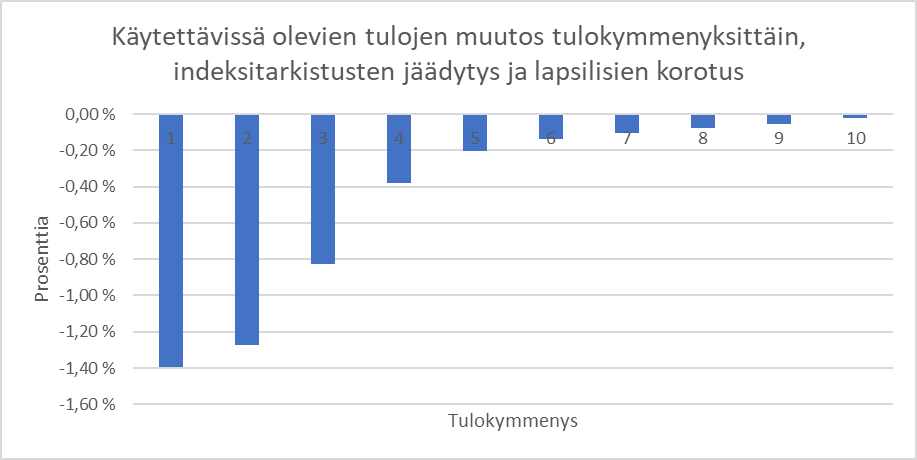 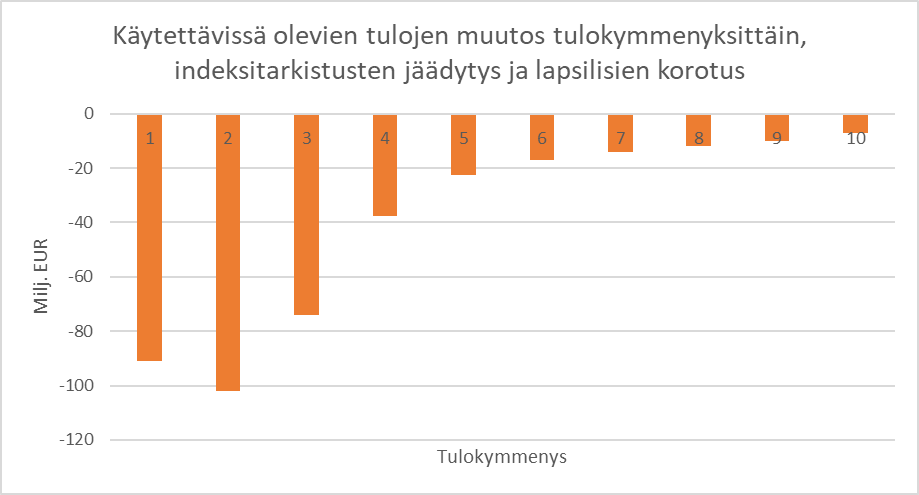 